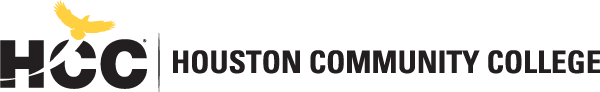 Division of Earth, Life & Natural SciencesHorticulture DepartmentHALT 1301: Principles of Horticulture| Lecture | #13895Summer 2023 | 5 Weeks (06.05.202 - 07.09.2023) Online | Mo, Tu, We 6:00 pm - 9:00 pm3 Credit Hours Instructor Contact InformationInstructor: 	Ikenna Ikwuemesi			 Office Phone:713 718 6329HCC Email: ikenna.ikwuemesi@hccs.edu           Office Location: Online HCC CanvasOffice Hours:  Please feel free to contact me concerning any problems that you are experiencing in this course.  Your performance in my class is very important to me. I am available to hear the concerns and discuss course topics.Instructor’s Preferred Method of ContactThe best means of reaching me is via the HCC Email address and the program’s administrative phone number. I will respond to emails within 24-48 hours Monday through Friday; I will reply to weekend messages during the following week.What’s Exciting About This CourseThe HALT1301 - is designed to acquaint students with the basic concepts, principles, terminology, and practices involved in horticulture, it is expected to cover such topics as: gardening, environmental factors affecting plant growth and development, soil preparation and soil fertility, plant propagation methods and principles; greenhouse use and management; weeds and weed control; basic pest control and management. All these will involve the integration of classroom instruction and practical laboratory applications of horticulture principles and practices.My Personal WelcomeWelcome to Horticulture Program—I’m delighted that you have chosen this course! I will endeavor to present the information in the most exciting way I know, so that you can grasp the concepts and apply them now and hopefully throughout your career in horticulture.I am available to support you. The fastest way to reach me is by my HCC email. The best way to really discuss issues is in person and I’m available during posted office hours to tackle the questions. My goal is for you to walk out of the course with a better understanding of Horticulture and its applicable principles. So please email me whenever you have a question.Prerequisites Students are encouraged to use their hands in the hands-on experiments.Canvas Learning Management SystemAll Horticulture sections utilize Canvas (https://eagleonline.hccs.edu) to replace or supplement in-class assignments, exams, and activities.  Open Lab LocationsHCCS Open Computer Lab locations may be used to access the Internet and Canvas.  USE FIREFOX OR CHROME AS THE INTERNET BROWSER. HCC Online Information and PoliciesFor online/hybrid students: As an online /hybrid student, you are responsible for all information/requirements provided by the online college. Here is the link to information about HCC Online classes http://www.hccs.edu/online/. This includes the mandatory online course prior to start of class. Scoring Rubrics, Sample Assignments, etc.When applicable, look in Canvas for the scoring rubrics for assignments, samples of class assignments, and other information to assist you in the course. https://eagleonline.hccs.edu/login/ldapInstructional MaterialsRequired Resources There is no specific textbook required for this course Students would be provided with the necessary hand-out by the instructor.Other Instructional ResourcesTutoringHCC provides free, confidential, and convenient academic support, including writing critiques,  to HCC students in an online environment and on campus.  Tutoring is provided by HCC personnel in order to ensure that it is contextual and appropriate.  Visit the HCC Tutoring Services website for services provided.LibrariesThe HCC Library System consists of 9 libraries and 6 Electronic Resource Centers (ERCs) that are inviting places to study and collaborate on projects.  Librarians are available both at the libraries and online to show you how to locate and use the resources you need.  The libraries maintain a large selection of electronic resources as well as collections of books, magazines, newspapers, and audiovisual materials.  The portal to all libraries’ resources and services is the HCCS library web page at http://library.hccs.edu.Supplementary InstructionSupplemental Instruction is an academic enrichment and support program that uses peer-assisted study sessions to improve student retention and success in historically difficult courses.  Peer Support is provided by students who have already succeeded in completion of the specified course, and who earned a grade of A or B.  Find details at http://www.hccs.edu/resources-for/current-students/supplemental-instruction/.Course OverviewThis course is designed to acquaint the student with basic horticultural concepts, procedures and technics required in horticultural production. Emphasis will be placed on practical methods of gardening, environmental factors affecting plant growth and development, nutrition and hormones, soil preparation and soil fertility, plant propagation methods and principles,; greenhouse use and management; outdoor production; weeds and weed control; basic pest control and management.Core Curriculum Objectives (CCOs)To expose students to the basic principles and practices used in horticulture and provide them the opportunity to better understand a wide variety of topics in horticulture, ranging from the importance of horticulture as a scholarship and/or a career to the practical aspects of horticultural production which will eventually equip students with the necessary knowledge to prepare plant nurseries, and skills to grow and maintain horticultural plants, indoors, in gardens and landscapes.  Course Student Learning Outcomes (CSLOs)At the completion of the course, the student should be able to:Understand what horticulture is and its origin, the tools necessary in horticultureUnderstand plants physiology and functions and how it affect the propagation of plantsUse their understanding in mastering the propagation principles and practice Identify nutritional deficiency and disease symptoms and their differencesDevelop enough vocabulary to discuss basic horticultureStudent SuccessAcademic standards require a minimum of 3 study hours for every contact hour; meaning for a class that meets 3 hours per week, you need to budget and set aside a minimum of 9 hours each week to study and prep for your course success. Expect to spend at least twice as many hours per week outside of class as you do in class studying the course content. Additional time will be required for written assignments. The assignments provided will help you use your study hours wisely. Successful completion of this course requires a combination of the following:Reading the textbookAttending class in person and/or onlineTimely completion of assignmentsParticipating in class activitiesSuccessful exam performance, including the mandatory finalThere is no short cut for success in this course; it requires reading and studying the material using the course objectives as a guide.Instructor and Student ResponsibilitiesAs your Instructor, it is my responsibility to:Provide the grading scale and detailed grading formula explaining how student grades are to be derivedFacilitate an effective learning environment through learner-centered instructional techniquesProvide a description of any special projects or assignmentsInform students of policies such as attendance, withdrawal, tardiness, and making up assignmentsProvide the course outline and class calendar that will include a description of any special projects or assignmentsArrange to meet with individual students before and after class as requiredAs a student, it is your responsibility to:Attend class in person and/or onlineParticipate actively by reviewing course material, interacting with classmates, and responding promptly in your communication with meRead and comprehend the textbookComplete the required assignments and examsAsk for help when there is a question or problemKeep copies of all paperwork, including this syllabus, handouts, and all assignmentsAttain a raw score of at least 50% on the departmental final examBe aware of and comply with academic honesty policies in the HCCS Student Handbook Assignments, Exams, and ActivitiesWritten AssignmentA Placement Test will be given the First day of class to evaluate students’ level in relation to the course.ExamsThere are 2 Exams for this course:Exam 1 - 6/20/23Final Exam - Exam 2 - 7/5/23Grading Formula EvaluationIncomplete Policy: In this course, the purposes of the “I” (incomplete) grade is for students who are caught up and passing at the student withdrawal deadline, and then have a medical or other problem that prevents them from completing the course. If you are not passing at the student withdrawal deadline, you should drop yourself from the course, or you will likely earn an “F.” An incomplete “I” grade will be given only if all of the following conditions are met: You have earned at least 85% of the available points by the date that the “I” grade is requested. You can provide documentation showing why you should earn an incomplete, such as a doctor's note, etc.You must be passing with a grade of “C” or better.You must request the incomplete in writing within 6 months of the incomplete.In all cases, the instructor reserves the right to decline a student’s request to receive a grade of Incomplete.HCC Grading Scale can be found on this site under Academic Information: http://www.hccs.edu/resources-for/current-students/student-handbook/Course CalendarSyllabus ModificationsThe instructor reserves the right to modify the syllabus at any time during the semester and will promptly notify students in writing, typically by e-mail, of any such changes.Instructor’s Practices and ProceduresMissed AssignmentsStudents are expected to be present for all scheduled exams; however if a make-up exam is necessary, the instructor will determine the format and date to be completed.Academic IntegrityScholastic dishonesty includes, but is not limited to, cheating on a test, materials not authorized by the person giving the test; collaborating with another student during a test without authority; knowingly using, buying, selling, stealing, transporting, or soliciting in whole or part the contents of an administered test; or bribing another person to obtain a test that is to be administered. ‘Plagiarism’ means the appropriation of another’s work and the unacknowledged incorporation of that work in one’s own written work for credit. ‘Collusion’ means the unauthorized collaboration with another person in preparing written work offered for credit. In simplified terms, cheating is: 1) taking unchanged passages (or slightly edited) from another person’s writing and portraying them as one’s own; 2) submitting a paper that includes paraphrases of another person’s writing without giving credit; 3) having someone else write your paper for you; 4) copying or using another person’s work during in‐class writing or testing; 5) the unauthorized use of electronic devices during in‐class writing or testing; and 6) violating testing rules. Keep in mind also that whether you are cheating or not, not following testing or writing rules properly, such as communicating with your neighbor or using a cell phone during a test will be construed as cheating. This is not an exhaustive list of the forms of cheating or written work. If you are in doubt, consult your instructor. Here’s the link to the HCC information about academic integrity (Scholastic Dishonesty and Violation of Academic Scholastic Dishonesty and Grievance): http://www.hccs.edu/about-hcc/procedures/student-rights-policies--procedures/student-procedures/ Attendance ProceduresAttendance and Withdrawal Policies: Policies Page 2, HCCS Student Handbook –Students are expected to attend classes regularly. Instructors check class attendance daily. The instructor or the counselor has the authority to drop a student for excessive absences. A student may be dropped from a course for excessive absences after the student has accumulated absences in excess of 6 hours of instruction (including lecture and laboratory time). The last date for administrative withdrawal for fall 2020 – 2nd 8-WK is: 11/20/ 2020. You must notify the instructor prior to this date if you wish to be withdrawn from the class. If you do not notify the instructor, you will receive an F for the class. Students who take a course for the third time or more must now pay significant tuition/fee increases at HCC and other Texas public colleges and universities. At HCC it is an additional $50 per credit hour. If you are considering course withdrawal because you are not earning passing grades, confer with your instructor/counselor as early as possible about your study habits, reading and writing homework, test‐taking skills, attendance, course participation, and opportunities for tutoring or other assistance that might be available. Also, the state of Texas has passed a new law limiting new students (as of Fall 2007) to no more than six withdrawals throughout their academic career in obtaining a baccalaureate degree. Student ConductGood conduct and self-discipline is expected. Disruptive behavior/activities/talking which interfere with teaching and/or learning will not be tolerated, and may result in an administrative withdrawal without refund.Instructor’s Course-Specific Information A placement Test will be administered during the first day of class to determine the level of the students on this course. The course requires Practical/Labs (hands on experience) to be performed on a weekly basis. There will be three major exams. You will be required to present a PowerPoint presentation at the end of the semester. Participation is the KEY. You will get out of this class what you put into it.Electronic DevicesAll cell phones and other electronic devices must be turned off unless specifically approved by the instructor. Note the “off” does not mean on vibrate or mute.HCC PoliciesHere’s the link to the HCC Student Handbook http://www.hccs.edu/resources-for/current-students/student-handbook/   In it you will find information about the following:Academic InformationAcademic SupportAttendance, Repeating Courses, and WithdrawalCareer Planning and Job SearchChildcaredisAbility Support ServicesElectronic DevicesEqual Educational OpportunityFinancial Aid TV (FATV)General Student ComplaintsGrade of FXIncomplete GradesInternational Student ServicesHealth AwarenessLibraries/BookstorePolice Services & Campus SafetyStudent Life at HCCStudent Rights and ResponsibilitiesStudent ServicesTestingTransfer PlanningVeteran ServicesEGLS3The EGLS3 (Evaluation for Greater Learning Student Survey System) will be available for most courses near the end of the term until finals start.  This brief survey will give invaluable information to your faculty about their teaching.  Results are anonymous and will be available to faculty and division chairs after the end of the term.  EGLS3 surveys are only available for the Fall and Spring semesters.  EGLS3 surveys are not offered during the Summer semester due to logistical constraints.http://www.hccs.edu/resources-for/current-students/egls3-evaluate-your-professors/ Campus Carry LinkHere’s the link to the HCC information about Campus Carry: http://www.hccs.edu/departments/police/campus-carry/HCC Email PolicyWhen communicating via email, HCC requires students to communicate only through the HCC email system to protect your privacy.  If you have not activated your HCC student email account, you can go to HCC Eagle ID and activate it now.  You may also use Canvas Inbox to communicate.Housing and Food Assistance for Students Any student who faces challenges securing their foods or housing and believes this may affect their performance in the course is urged to contact the Dean of Students at their college for support. Furthermore, please notify the professor if you are comfortable in doing so.  This will enable HCC to provide any resources that HCC may possess.Office of Institutional EquityUse the link below to access the HCC Office of Institutional Equity, Inclusion, and Engagement (http://www.hccs.edu/departments/institutional-equity/) disAbility Services HCC strives to make all learning experiences as accessible as possible.  If you anticipate or experience academic barriers based on your disability (including long and short term conditions, mental health, chronic or temporary medical conditions), please meet with a campus Abilities Counselor as soon as possible in order to establish reasonable accommodations.  Reasonable accommodations are established through an interactive process between you, your instructor(s) and Ability Services.  It is the policy and practice of HCC to create inclusive and accessible learning environments consistent with federal and state law.  For more information, please go to http://www.hccs.edu/support-services/disability-services/ Title IXHouston Community College is committed to cultivating an environment free from inappropriate conduct of a sexual or gender-based nature including sex discrimination, sexual assault, sexual harassment, and sexual violence.  Sex discrimination includes all forms of sexual and gender-based misconduct and violates an individual’s fundamental rights and personal dignity.  Title IX prohibits discrimination on the basis of sex-including pregnancy and parental status in educational programs and activities.  If you require an accommodation due to pregnancy please contact an Abilities Services Counselor.  The Director of EEO/Compliance is designated as the Title IX Coordinator and Section 504 Coordinator.  All inquiries concerning HCC policies, compliance with applicable laws, statutes, and regulations (such as Title VI, Title IX, and Section 504), and complaints may be directed to:David Cross
Director EEO/Compliance
Office of Institutional Equity & Diversity
3100 Main
(713) 718-8271
Houston, TX 77266-7517 or Institutional.Equity@hccs.eduhttp://www.hccs.edu/departments/institutional-equity/title-ix-know-your-rights/ Office of the Dean of StudentsContact the office of the Dean of Students to seek assistance in determining the correct complaint procedure to follow or to identify the appropriate academic dean or supervisor for informal resolution of complaints.https://www.hccs.edu/about-hcc/procedures/student-rights-policies--procedures/student-complaints/speak-with-the-dean-of-students/Department Chair Contact InformationDepartment Chair: Dr. C. AnokaOffice: Central Campus LHSB 402.2Phone: (713) 718 5569Grades will be based   Practical/Labs on the following:				150 pts. Exam 1 			100 pts. Exam 2 Final 			100ptsClass Participation 			  50 pts. Oral Presentation 			  50 pts. Final Group Project 			150 pts. Total: 			600 pts. Percentage  100‐90% 700‐630 pts   89%‐80%       629‐560 pts          79‐70%      559‐   490 pts        69‐60%      489‐420pts         < 59% <         419 pts Grade        A        B              C               D              F WeekDatesTopic16/5/236/6/236/7/23General class and Syllabus Introduction. Placement TestHALT 1301 - Horticulture an IntroductionCommon Horticultural hand Tools26/12/236/12/236/14/23Introduction to Plant Propagation and principles Part 2 Types of Plant Propagation and methods: Grafting and  BuddingIntroduction to Basic soil properties - texture and structure36/19/236/20/236/21/23HolidayExam 1 - Soil fertility: Soil acidity/ pH Part A and BSoil fertility maintenance46/26/236/25/236/28/23Gardening Systems: soil based Gardening:– Container gardening (with practical)Soilless gardening:  Hydroponic ProductionWeeds and Diseases and pests of horticultural plants57/3/237/4/237/5/23Integrated Pest ManagementThe Greenhouse  - IntroductionFINAL Exam 2